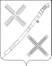 РАСПОРЯЖЕНИЕ АДМИНИСТРАЦИИ КРАСНОГВАРДЕЙСКОГО СЕЛЬСКОГО ПОСЕЛЕНИЯ КАНЕВСКОГО РАЙОНАот 01.12.2017                                                             № 30-рпоселок КрасногвардеецОб отмене   распоряжения администрации Красногвардейского сельского поселения Каневского района  от 21.08.2014 №31-р «О порядке сообщения лицами, замещающими муниципальные должности, муниципальными служащими администрации Красногвардейского сельского поселения Каневского района о получении подарка в связи с их должностным положением или исполнением ими служебных (должностных) обязанностей, сдачи и оценки подарка, реализации (выкупа) и зачисления средств, вырученных от его реализации»На основании протеста прокуратуры Каневского района от 19 сентября 2017 года № 86-01-2017/6841 на распоряжение администрации Красногвардейского сельского поселения Каневского района от 21 августа 2014 года № 31-р «О порядке сообщения лицами, замещающими муниципальные должности, муниципальными служащими администрации Красногвардейского сельского поселения Каневского района о получении подарка в связи с их должностным положением или исполнением ими служебных (должностных) обязанностей, сдачи и оценки подарка, реализации (выкупа) и зачисления средств, вырученных от его реализации» и целях приведения правового акта в соответствие с действующим законодательством :Отменить   распоряжение   администрации Красногвардейского сельского поселения Каневского района  от 21.08.2014 № 31-р «О порядке сообщения лицами, замещающими муниципальные должности, муниципальными служащими администрации Красногвардейского сельского поселения Каневского района о получении подарка в связи с их должностным положением или исполнением ими служебных (должностных) обязанностей, сдачи и оценки подарка, реализации (выкупа) и зачисления средств, вырученных от его реализации».Контроль  за  выполнением  настоящего распоряжения  оставляю за  собой.Распоряжение  вступает  в силу  со  дня  его подписания.Глава Красногвардейского сельскогопоселения Каневского  района					           Ю.В. Гринь 